國際扶輪3523地區2019-20年度眷屬聯誼會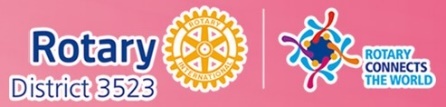 2019年12月20日眷屬隔月例會活動【風華年代慈善聖誕晚會】報    名    表扶輪社 :_______________________      分  區 ：_________________________                                                                                                                                                                                                                    聯絡人:____________   聯絡電話: _____________  email：_____________________ 備註：因用餐為桌菜，請先預約報名及繳費，以利安排，恕難接受當天報名或取消， 報名表如不敷使       用，敬請自行影印! 衷心感謝您的支持與配合！編號社友Nick Name眷 屬 姓 名如配偶一起報名請填寫配偶姓名素食請打V如有擔任地區職務請填寫職務名稱12345678910※報名方式: (1) e-mail 報名 : ri1920genus@gmail.com 執委 蘇秀欣女士(2) 電話報名 : 0910-021688 主委 林靜芬女士 Rosemary             (3) 傳真報名： 02-8770-1005 執委 姜鈺君女士※繳費方式：匯款或 ATM轉帳，銀行：臺灣企銀忠孝分行    戶名：王麗斐     帳號：10062659039  完成匯款或 ATM轉帳後，請務必來電本屆財務執委 陳寶蓮女士 0958-188-287，  或e-mail 執委 蘇秀欣女士「ri1920genus@gmail.com 」告知，謝謝。